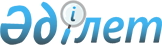 О некоторых вопросах создания специализированного отдела в Налоговом комитете Министерства финансов Республики КазахстанПостановление Правительства Республики Казахстан от 7 сентября 2006 года N 852



      Правительство Республики Казахстан 

ПОСТАНОВЛЯЕТ:





      1. Внести в некоторые решения Правительства Республики Казахстан следующие дополнение и изменения:




      1) в 
 постановлении 
 Правительства Республики Казахстан от 29 октября 2004 года N 1127 "Некоторые вопросы Налогового комитета Министерства финансов Республики Казахстан" (САПП Республики Казахстан, 2004 г.,  N 42, ст. 536):



      структуру Налогового комитета Министерства финансов Республики Казахстан, утвержденную указанным постановлением:



      дополнить строкой следующего содержания:



      "Специализированный отдел";




      2) 


(утратил силу - постановлением Правительства РК от 15.04.2008 


 N 339 


);






      3) в 
 постановлении 
 Правительства Республики Казахстан от 9 декабря 2005 года N 1228 "О реализации Закона Республики Казахстан "О республиканском бюджете на 2006 год":



      в приложении 1 к указанному постановлению:



      в разделе II "Затраты":



      в функциональной группе 01 "Государственные услуги общего характера":



      в подфункции 02 "Финансовая деятельность":



      по администратору 217 "Министерство финансов Республики Казахстан":



      в программе 001 "Обеспечение исполнения и контроля за исполнением государственного бюджета":



      в подпрограмме 001 "Аппарат центрального органа" цифры "2319728" заменить цифрами "2334641";



      в подпрограмме 002 "Аппараты территориальных органов" цифры "17854955" заменить цифрами "17840042".



      


Сноска. Пункт 1 с изменениями, внесенными


 


постановлением Правительства РК от 15.04.2008 


 N 339 


.






      2. Министерству финансов Республики Казахстан принять необходимые меры, вытекающие из настоящего постановления.




      3. Настоящее постановление вводится в действие со дня подписания.

      

Исполняющий обязанности




         Премьер-Министра




      Республики Казахстан


					© 2012. РГП на ПХВ «Институт законодательства и правовой информации Республики Казахстан» Министерства юстиции Республики Казахстан
				